 Schoolondersteuningsprofiel van de scholen Bergen Gennep MookOpenbare Daltonschool de Klimop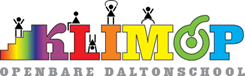 Inhoud1. InleidingIn het kader van de wet Passend Onderwijs is Nederland verdeeld in een aantal regio’s. Binnen elke regio hebben de gezamenlijke besturen de plicht om te zorgen voor een dekkend aanbod aan onderwijs voor alle kinderen binnen de regio. De schoolbesturen zijn hiertoe vertegenwoordigd in het bestuur van het SWV Passend Onderwijs in de regio. Ons samenwerkingsverband heet Passend Onderwijs Noord-Limburg, elke school dient een schoolondersteuningsprofiel op te stellen, waarin staat aangegeven op welke wijze de school invulling geeft aan het bieden van passend onderwijs. Tevens geeft de school aan waar haar grenzen liggen en welke de ambities zijn als het gaat om voor zoveel mogelijk kinderen onderwijs te bieden dat past bij hun onderwijsbehoeften. School Ondersteunings Profiel Voor u ligt het schoolondersteuningsprofiel van openbare Daltonschool de Klimop uit Bergen. De Klimop maakt momenteel deel uit van het SWV Bergen Gennep Mook. In dit schoolondersteuningsprofiel leest u welke mogelijkheden onze school heeft voor de ondersteuning van leerlingen met uiteenlopende onderwijsbehoeften. De ondersteuning, die de school kan bieden, wordt beschreven op twee niveaus: basisondersteuning en extra ondersteuning. Dit schoolondersteuningsprofiel levert tegelijk een bijdrage aan de omslag van het denken in kindkenmerken naar het denken in onderwijsbehoeften.Leidraad voor dit schoolondersteuningsprofiel is de handleiding van de PO raad. Dit format voldoet aan het wettelijk kader en het referentiekader. In een goed schoolondersteuningsprofiel zien we de volgende kenmerken:er is een relatie met ambities, hoe wil de school zich verder ontwikkelen?er wordt gebruik gemaakt van handelingsgerichte terminologie.de profielen zijn onderling goed vergelijkbaar, zodat er een totaaloverzicht gemaakt kan worden van het samenwerkingsverband.Alle scholen van de gemeenten Bergen, Gennep en Mook hanteren hetzelfde format, als uitgangspunt voor hun schoolondersteuningsprofiel, waardoor het onderling vergelijken met elkaar mogelijk is. Daarnaast staan in hoofdstuk 3 de ijkpunten die het Passend Onderwijs Noord-Limburg hanteert en in hoeverre onze school dit kan waar maken.2. Algemene gegevens2.1 Contactgegevens Contactgegevens 2.2 Onderwijsvisie / schoolconceptOpenbare Dalton Basisschool Klimop is de enige openbare basisschool in de gemeente Bergen en opgericht in 1979. De leerlingpopulatie wordt beïnvloed door de ligging van het dorp en de relatief kleine leefgemeenschap. Inwoners wonen veelal al generaties lang in het dorp en wel komen er  steeds meer inwoners uit andere plaatsen en steden in Bergen wonen. Ook kinderen die niet gedijen op andere scholen in Bergen en Gennep zitten bij ons op school. Momenteel zo’n 20 kinderen (nov. ‘22). De school is sinds oktober 2003 gehuisvest in het gebouw van Brede school De Samensprong, samen met de R.K. Basisschool de Fontein, kinderdagverblijf Spring, OKI Kienderbenkske, consultatiebureau het Groene Kruis (GGD).De Klimop is aangesloten bij de Stichting Invitare. Visie / missie van de schoolHet motto van het openbaar onderwijs is: ‘Niet apart, maar samen’. Dat impliceert dat alle mensen gelijkwaardig zijn en recht hebben op optimale kansen tot ontplooiing. Kinderen en ouders maken kennis met verschillende culturele, levensbeschouwelijke achtergronden die in de maatschappij aanwezig zijn. De school levert een belangrijke bijdrage aan integratie en vorming van normen en waarden die binnen de multiculturele samenleving van belang zijn. Onze missie binnen ons daltononderwijs :”Kinderen leren leren van elkaar, zelfstandig en samen”.Het overdragen van kennis is vanzelfsprekend een belangrijk doel van de school. Hierbij worden de principes van het Daltononderwijs gebruikt: zelfstandigheid - zelfverantwoordelijkheid - samenwerken - doelen stellen - reflecteren - borgen.De Klimop is een boeiende gemeenschap, waarin kinderen met verschillende achtergronden naast en met elkaar leven, met respect voor verschillende meningen en overtuigingen. De Klimop is een plek waar kinderen zich op hun gemak kunnen voelen: een plaats waar je gewaardeerd wordt, zowel door medeleerlingen als door leraren. Sfeer en veiligheid zijn sleutelwoorden, evenals structuur en regelmaat, welke voor kinderen essentieel zijn. De kernwaarden van Klimop, die gezamenlijk de identiteit vormen voor zowel kinderen, ouders als leraren, zijn:Respect - veiligheid - duidelijkheid - zelfstandigheid - betrokkenheid2.4 Deskundigheid team De Klimop werkt aan professionalisering van leerkrachten door het volgen van diverse trainingen. Het team wordt in de gelegenheid gesteld zich verder te ontwikkelen richting onze visie/missie.We werken in de periode 2020-2024 samen aan de volgende onderwerpen:Naar een andere organisatievorm binnen de principes van het Daltononderwijs door Timo van den Heuvel van OMJS. Betrokkenheid en eigenaarschap staan hoog in het vaandel tijdens de trainingen.Leren programmeren van unplugged naar beebots, probots, microbits en scratch o.l.v. leerteam ICT samen met ICT specialist Marco van OortBinnen Jeelo willen we Ontwerpend & Ontdekkend leren  en Wetenschap & Techniek verder implementeren. Dit doet de voorzitter van leerteam Jeelo, Anne Cuppen, samen met een groep leerkrachten van Invitare en specialisten O&O en W&T.Implementeren nieuwe Rekenmethode Getal & Ruimte Junior o.l.v. leerteam rekenen met als voorzitter Monique Broekman en specialist Marleen de KockWerkplezier door Willemijn Scheren. Het verminderen van werkdruk door het creëren van werkplezier.Deep Democracy door Frank Weijers. Deep Democracy is een besluitvormingsproces waarin je actief alle meningen boven water probeert te krijgen2.5 Overzicht gecertificeerde (ondersteunings)expertise  binnen onze schoolBenoem hier welke opleidingen teamleden van de school hebben gevolgd na de Pabo:Beelddenk specialistYogadocenteMaster Leren en InnoverenSchrijfdans specialiste vooral voor groep 1-2Vakspecialist muziekGedrag→ IBHele team Dalton gecertificeerd, hele team heeft de Daltonopleiding gedaanICT trainingenJeelo schoolLIST lezen specialistenSpelling, aanvankelijk lezen en taal→ José Schraven2.6 Overzicht externe partners Er is sprake van een vorm van samenwerking met onder andere de volgende partners:3. BasisondersteuningDe basiskwaliteit.Daltonschool de Klimop heeft een basisarrangement van de inspectie, onze onderwijskwaliteit is voldoende, de basis is op orde. Wij hebben een stimulerend pedagogisch klimaat, dat door de inspecteur als goed wordt beoordeeld. 3.2 Basisondersteuning op schoolniveauWe omschrijven basisondersteuning als het door het samenwerkingsverband afgesproken geheel van preventieve en lichte curatieve interventies die binnen de onderwijs ondersteuningsstructuur van de school planmatig en op een overeengekomen kwaliteitsniveau, eventueel in samenwerking met ketenpartners, worden uitgevoerd. We gaan hierna op de vier aspecten van basisondersteuning in.3.2.1. Preventieve en lichte curatieve interventies Onder preventie verstaan we de basisondersteuning voor alle leerlingen die erop is gericht om tijdig leerproblemen en opgroei- en opvoedproblemen te signaleren. Vroegtijdige signalering vereist de aanwezigheid van diagnostische expertise en kan al dan niet in samenwerking met ketenpartners worden georganiseerd. Ook de zorg voor een veilig schoolklimaat (zowel voor leerlingen als medewerkers) maakt deelt uit van de basisondersteuning. Geef in het onderstaande schema aan in welke mate je voldoet aan de criteria.G=goed, V=voldoende, A= aandachtspunt/ontwikkelpunt.Doelen en acties n.a.v. bovenstaande inventarisatie:Meervoudige lichamelijk beperking, deze kinderen zijn toegankelijk en wij gaan ons oriënteren op de hulpmiddelen wanneer zich de situatie voordoet.Doelen en Acties n.a.v. bovenstaande2.2. Onderwijs ondersteuningsstructuurVoor het creëren van een veilig schoolklimaat wordt er in de eerste 8 weken van het nieuwe schooljaar gebruik gemaakt van groepsvorming. Leerkrachten kennen de fasen van groepsvorming. Ze maken gebruik van groepsvormende spelletjes en stellen met de klas gedragsregels op die gelinkt zijn aan de drie schoolregels: 	*Wij zorgen goed voor elkaar                         	*Wij zorgen goed voor de omgeving*We gaan goed met onze spullen omDit heeft geresulteerd in een prettig en veilig schoolklimaat. Dit zien we meetbaar terug in:Zien van ParnasSys en KIJK voor de onderbouw en sociogram in de bovenbouwBoelhouwerInspectierapport van dhr. Kees Lintermans in juni 2017We maken gebruik van verschillende materialen om leerlingen te ondersteunen in zowel een goede werkhouding als prettig gedrag:Studdy-buddy met of zonder koptelefoonMP3 met rustgevende muziekStiltekamerOplossingsgerichte gesprekkenIn het voorjaar werken met het project Lentekriebels. Hierbij krijgen kinderen informatie over relaties en seksualiteit. Dit wordt gecombineerd met een week over machtsmisbruik. Om vroegtijdig te kunnen signaleren maken de leerkrachten gebruik van diverse toetsen en observaties. Deze bevindingen worden zes keer per jaar besproken met IB. De afspraken worden verwerkt in een groepsplan. Het groepsplan is de leidraad voor het werken in de klas. SamenwerkingDe ib-er werkt samen met de ib-ers van stichting Invitare en van PO G-B-M. In gezamenlijkheid trekken zij op om ontwikkelpunten zoals opbrengstgericht tot werken tot stand te brengen. 3.2.3. Planmatig werkenHet derde aspect van basisondersteuning is planmatig werken. De indicatoren “zorg en begeleiding”, van de onderwijsinspectie die in het toezichtkader voor po zijn vastgelegd, zijn het uitgangspunt. 3.2.4. KwaliteitKwaliteit is het vierde aspect van basisondersteuning. Criterium hiervoor is het landelijk vastgestelde toezichtkader van de onderwijsinspectie waarin een minimumnorm voor basiskwaliteit wordt genoemd: de leerprestaties (po) van de school zijn tenminste voldoende en daarnaast voldoen “het Onderwijsleerproces” of “de Zorg en begeleiding” aan de gestelde norm. Dit is vastgesteld op de Klimop in inspectierapport juni 2017.ReferentieniveausDe inspectie heeft verwoord dat er behoefte is aan een meer specifieke beschrijving van de onderwijsinhoud en het objectief vaststellen van het bereikte beheersingsniveau voor een succesvolle overstap naar het vervolgonderwijs. De referentieniveaus zijn verdeeld in twee kwaliteiten: een fundamentele kwaliteit (F) en een streefkwaliteit (S). De fundamentele kwaliteit hoort door zoveel mogelijk leerlingen te worden bereikt. De streefkwaliteit is een uitdagend perspectief voor leerlingen die op die leeftijd meer aankunnen. Aangezien er in het primair onderwijs sprake is van een zeer gedifferentieerde leerlingenpopulatie, heeft het gebruik van een streefniveau, naast een fundamenteel niveau, extra waarde.Individuele leerlijnBij de beoordeling van de ontwikkeling van leerlingen met specifieke onderwijsbehoeften betrekt de inspectie alle leerlingen in groep 8 met een eigen leerlijn voor een of meerdere vakgebieden. Een school moet kunnen aantonen dat een leerling niet kan meedoen aan het reguliere curriculum. Dit kan bijvoorbeeld met een psychologisch en/of didactisch onderzoek. Ondanks de inspanningen van de school is het niet gelukt deze leerlingen bij de groep te houden, zelfs niet met een minimumprogramma. De inspectie beoordeelt of deze leerlingen voldoende leervorderingen boeken. Dit is alleen mogelijk als de school:een (voldoende ambitieus) ontwikkelingsperspectief (eindniveau) heeft vastgesteld;dit heeft uitgewerkt met tussendoelen;de ontwikkeling van de leerlingen volgt aan de hand van deze tussendoelen;er ten minste twee tussentijdse evaluaties hebben plaatsgevonden.Leerlingen met specifieke onderwijsbehoeften zijn bijvoorbeeld leerlingen met:een indicatie voor speciaal (basis)onderwijs;een verwachte uitstroom naar praktijkonderwijs of voortgezet speciaal onderwijs;cognitieve of sociaal-emotionele belemmeringen (indicatie voor leerwegondersteuning).OntwikkelingsperspectiefVoor leerlingen die extra ondersteuning ontvangen stelt de school een ontwikkelingsperspectief (OPP) op, op basis van zorgvuldig overleg met de ouders. Het OPP beschrijft hoe dicht de leerling de gestelde doelen kan benaderen en welke extra ondersteuning daarvoor nodig is. Het OPP wordt opgesteld voor leerlingen die, ondanks de inspanningen van de school, het fundamentele niveau 1F (op onderdelen) niet halen. De groep lln die (1F) niet haalt op 12-jarige leeftijd is divers. Om te komen tot een afbakening, zijn de volgende groepen leerlingen onderscheiden:Leerlingen met een achterstand die 1F, op onderdelen, niet halen, maar in staat worden geacht om met extra didactische inspanningen/ aanpassingen 1F alsnog te halen. Dit zijn leerlingen die in principe doorstromen naar vmbo-tl, havo en vwo, maar vanwege beperkende leerling-interne factoren de referentieniveaus niet halen. Leerlingen met minder cognitieve capaciteiten die doorstromen naar vmbo-bb/kb met eventueel leerwegondersteuning, naar praktijkonderwijs en speciaal voortgezet onderwijs-arbeidsmarktgericht, die de referentieniveaus waarschijnlijk niet zullen halen, maar wel verder kunnen komen dan nu het geval is.Reguliere basisscholen en scholen voor voortgezet onderwijs hoeven geen ontwikkelingsperspectief op te stellen voor leerlingen die ondersteuning krijgen die in het reguliere (basis)ondersteuningsaanbod zit, zoals begeleiding bij dyslexie of kortdurende remedial teaching.Voor elke leerling in het regulier onderwijs die extra ondersteuning nodig heeft, stelt de school met ingang van 1 augustus 2014 een ontwikkelingsperspectief op.Wat moet er in het ontwikkelingsperspectief staan?In elk geval de te verwachten uitstroombestemming en de onderbouwing daarvan. De onderbouwing bevat in elk geval de belemmerende en bevorderende factoren die van invloed zijn op het onderwijsproces.Extra informatie ten opzichte van het (v)so: de afwijkingen van het reguliere onderwijsprogramma en de te bieden begeleiding en ondersteuning.De Inspectie van het Onderwijs ziet toe op de kwaliteit van het onderwijs, en daarmee ook op het ontwikkelingsperspectief.Wie stelt het ontwikkelingsperspectief vast en stelt het bij?IB stelt het ontwikkelingsperspectief vast, nadat het hierover op overeenstemming gericht overleg met de ouders heeft gevoerd. De school evalueert het ontwikkelingsperspectief jaarlijks met de ouders en stelt het zo nodig bij. Registratie en toezicht
Scholen voor regulier onderwijs moeten vanaf 1 augustus 2014 in het Basisregister Onderwijs (BRON) aangeven wanneer een leerling een ontwikkelingsperspectief heeft. Hiervoor is een wetsvoorstel in voorbereiding.                                                  3.3. De ondersteuning binnen het samenwerkingsverbandElke school heeft een goed ingericht onderwijs ondersteunings systeem en de intentie om lln die extra ondersteuning behoeven zoveel als mogelijk PO te bieden binnen de eigen school.De basisondersteuningNiveau 1 en 2de preventieve (onderwijs)ondersteuning: tijdig signaleren van leerproblemen en opgroei- en opvoedproblemen; een aanbod voor leerlingen met dyslexie en/of dyscalculie; spraak-taalproblemen;onderwijsprogramma's en leerlijnen die zijn afgestemd op leerlingen met een meer of minder dan gemiddelde intelligentie. De begrenzing van onderwijszorg binnen een reguliere school op basis van IQ alleen wordt vermeden;(ortho)pedagogische en/of (ortho)didactische programma's en methodieken die gericht zijn op sociale veiligheid en het voorkomen van gedragsproblemen.  Een (ortho)pedagogische aanpak en klimaat, waarin ingespeeld wordt op de onderwijsbehoeften van leerlingen met lichtere ADHD, ASS, angst en stemmingsstoornissen, ODD en meer/hoogbegaafdheidBesturen leggen verantwoording af aan het SWV over de besteding van de ontvangen ondersteuningsmiddelen en elke school hanteert de HGPD werkwijze. Lichte ondersteuning Niveau 3 Het bestuur bepaalt zelf hoe de extra ondersteuning op de basisschool wordt vormgegeven, hoe en wanneer ambulante expertise in dialoog met het speciaal (basis)onderwijs wordt ingezet, of er al of niet gemeenschappelijke arrangementen worden ontwikkeld met eigen scholen of in combinatie met andere besturen.Niveau 4Speciaal Basis Onderwijs SBO’s blijven toegankelijk voor leerlingen als ouders daarvoor kiezen èn er een TLV is afgegeven. Zware ondersteuning (Speciaal Onderwijs)Niveau 5De SO scholen beschrijven in hun School Ondersteunings Profiel welke ondersteuning zij kunnen bieden aan leerlingen die een TLV van het samenwerkingsverband gekregen hebben.3.4. IJkpunten voor basisondersteuning (Hoffmans)In deze paragraaf werken wij de ijkpunten voor basisondersteuning uit. Wij doen dat op 2 niveaus:basiskwaliteit volgens het kader van de inspectiePO-kwaliteit volgens het referentiekader en eventuele aandachtspunten vanuit de PO-Raad en vanuit de uitgevoerde pilots Passend onderwijsWij werken dit uit voor achtereenvolgens de domeinen beleid, onderwijs, begeleiding en organisatie.Voor het beleid van de scholen hebben we drie ijkpunten geformuleerd voor de basisondersteuning:beleidonderwijsondersteuningsprofieleffectiviteitBij de ijkpunten geeft de school aan hoe het staat met de kwaliteit op de verschillende onderdelen. (G = goed, V= voldoende en A= aandachtspunt)Voor het domein onderwijs hebben wij vijf ijkpunten geformuleerd:omgevingcontinue ontwikkeling/opbrengsten ondersteuninghandelingsgericht werkenonderwijs-op-maathandelingsbekwaamheid BegeleidingVoor de begeleiding van de scholen hebben wij drie ijkpunten geformuleerd voor de basisondersteuning:onderwijsondersteuningsarrangementoverdrachtbetrokkenheid oudersOrganisatieVoor de organisatie van de scholen hebben we twee ijkpunten geformuleerd voor de basisondersteuning:interne ondersteuningsstructuurzorgteam3.5. Het schoolondersteuningsprofiel in het SWV Passend Onderwijs.De ontwikkeling en vaststelling van een SOP is een verantwoordelijkheid van de school zelf en wordt door het eigen bestuur getoetst.  De waarde van dit instrument zit vooral in het proces binnen de school, c.q. het bestuur. De dialoog tussen teamleden, leidinggevenden,  ouders, collega scholen en bestuur; het analyseren wat goed gaat en waar verbeteringen moeten worden gezocht en het formuleren van ambities naar de toekomst. Resultaten hiervan staan verwoord in het schoolplan en schoolgids en dienen dus ook gezien te worden in de eigen context.Het SWV heeft geen verplichtend format voorgeschreven vanwege verschillende inzichten hierover en omdat er al langer trajecten lopen bij diverse besturen. Scholen en besturen hebben verschillende instrumenten gehanteerd, passend bij hun eigen visie. Dit betreft landelijke instrumenten zoals “Kind op de gang”, “Zorg in beeld”, ‘Werken met Kwaliteitskaarten”, anderen hebben een eigen traject gevolgd.Een risico bij vergelijkende overzichten is dat deze weliswaar worden gemaakt vanuit oprechte bedoelingen, maar dat de resultaten voortkomen uit verschillende interpretaties, 'beelden' en een andere context (bijvoorbeeld scholen met verschillende doelgroepen),  waardoor een dergelijk overzicht snel  discutabel is en vraagt om centrale toetsing. Het samenwerkingsverband heeft ingestemd met een instrument om tot een compact overzicht te komen op basis waarvan het bestuur van het SWV kan beoordelen of scholen (en besturen) de centrale afspraken respecteren en of er sprake is van een dekkend netwerk van scholen dat aan alle leerlingen een passende onderwijsplek kan aanbieden.  Dit overzicht is daarmee het startpunt en dit instrument  zal in de komende jaren aangevuld en verbeterd worden.   De 5 niveaus van ondersteuning uit de hoofdlijnennotitie zijn als uitgangspunt genomen en er is vervolgens gezocht naar een beperkt aantal ijkpunten uit eigen documenten voor de niveaus 1 t/m 3 plus onderscheidende elementen voor de niveaus niveau 4 en 5.Het SWV gaat er verder van uit dat de gevraagde gegevens worden aangeleverd door het bestuur van de betreffende school en dat daar ook de verantwoordelijkheid ligt t.a.v. de betrouwbaarheid. Door middel van een nog op te stellen monitoring wordt achteraf zichtbaar of doelen gehaald zijn en waar knelpunten zijn. In die analyse kan dan het school en bestuursondersteuningsprofiel betrokken worden. Ten aanzien van de basisondersteuning gaat het SWV ervan uit dat het niet zinvol is om gegevens die elders worden getoetst (inspectie) of verantwoord(schoolgids) nogmaals bij elkaar te plaatsen. Uitgangspunt is dus dat elke school de basisondersteuning in niveau 1 en 2 met de regulier lumpsum middelen verzorgt. 4. Extra ondersteuning.   In dit stuk van het SOP wordt omschreven welke extra (specifieke) mogelijkheden een school heeft. Extra ondersteuning wordt omschreven in termen van ‘arrangementen’ die al dan niet structureel onderdeel uitmaken van het onderwijsaanbod van de school.Een arrangement bestaat uit meerdere onderdelen. Het gaat om expertise, aandacht en tijd, voorzieningen, mogelijkheden van het gebouw en samenwerking. Het bestaat niet uit een enkel onderdeel zoals bijvoorbeeld alleen expertise. Dat is een te smalle basis voor een complete aanpak.5. Conclusie en ambities5.1. GrenzenZie tevens hier zorg in beeld.Het team geeft aan dat de grenzen van het kunnen voorzien in de onderwijsbehoeften is bereikt, als er sprake is van de volgende omstandigheden en/of condities:
Indien de veiligheid en het welbevinden van het kind, de andere kinderen, de leerkrachten en de omgeving niet meer gewaarborgd kan worden.Kinderen waarbij gewetenloosheid is vastgesteld.Als de aard van ondersteuningsbehoefte te specifiek en te specialistisch is. M.a.w. de ondersteuningsvraag van het kind overstijgt het ondersteuningsaanbod van de school.5.2. AmbitiesZie zorg in beeld en Doelen en acties in het vorige hoofdstuk.Graag sluit ik af met de mooie woorden van inspecteur Kees Lintermans:“Op basisschool de Klimop is de onderwijskwaliteit  op orde en zien we dat leraren en schoolleiding enthousiast en bevlogen werken om dit te realiseren. Daarbij hecht de Klimop aan een stimulerend pedagogisch klimaat, waarbij de veiligheid van alle leerlingen aandacht krijgt en het team streeft ernaar om ieder kind het gevoel te geven dat het erbij hoort.”Met vriendelijke groet,Namens Team de KlimopAntoinette BongersSchool Openbare Daltonschool de KlimopBRIN 18FCDirecteur Antoinette BongersAdres Pieter de Hooghstraat 10Telefoon 0485-342267E-mail a.bongers@stichting-invitare.nlWebsitewww.daltonschooldeklimop.nlBestuur Stichting InvitareZorgvoorziening lichte ondersteuningNaam instellingVragen over opvoeding en opgroeienSociaal team gemeente BergenAdvies over sociaal-emotionele, gedrags-, ontwikkelings –en/of school leerproblemen.IB-erJeugdarts GGDGedragswetenschapper BCOOSL→ BOCAmbulant Begeleider PO-Dyslexietrajecten en verklaring-Pedagogische ondersteuning-OnderzoekenDiverse bedrijvenGemeenteBCO Venlo-Opdidakt-Adelante-Kentalis, Max Ernst en RebisGeestelijke gezondheidszorgGGZ BoxmeerGeestelijke gezondheidszorgMutsaertstichting Venray en Karakter NijmegenScreening van de grove en fijne motoriekMartens fysiotherapieLogopedieS. Ziombra/L. vd Akker/C. Lichtendahl/GGDOKIKienderbenkskePCL-Faalangstreductietraining-Ambu. begeleidingSWV Bergen Gennep MookToezien op het nakomen van de leerplichtLeerplichtambtenaar D.WiedemeijerZorgvoorziening zware ondersteuningNaam instellingSpeciaal Basis onderwijsPiramide, GennepSpeciaal onderwijs schoolREC 4 Direct VenloREC 3 Rivierenland NijmegenREC 2 Kentalis NijmegenREC 1 Viseon GraveHerkenning problematiekGDe school is in staat vroegtijdig leer- opgroei en opvoedproblemen te signalerenDe school is in staat vroegtijdig leer- opgroei en opvoedproblemen te signalerenZorgteam / ketenpartnersGDe school beschikt over (of participeert binnen) een zorgteam, dat over voldoende expertise beschikt om op een adequate wijze handelingsgericht te (laten) handelen in de onderwijs- en ondersteuningsbehoeften van leerlingen en gezinnen. De school werkt daarbij samen met de relevante ketenpartners: scholen voor VO, maatschappelijk werk, leerplichtambtenaar, GGD.De school beschikt over (of participeert binnen) een zorgteam, dat over voldoende expertise beschikt om op een adequate wijze handelingsgericht te (laten) handelen in de onderwijs- en ondersteuningsbehoeften van leerlingen en gezinnen. De school werkt daarbij samen met de relevante ketenpartners: scholen voor VO, maatschappelijk werk, leerplichtambtenaar, GGD.DyslexieGDe school hanteert een sluitende ondersteunings- en zorgaanpak voor leerlingen met dyslexie en heeft een beelddenkspecialist in dienst. (tijdige signalering, op leerling afgestemde aanpak, hanteren van het dyslexieprotocol).De school hanteert een sluitende ondersteunings- en zorgaanpak voor leerlingen met dyslexie en heeft een beelddenkspecialist in dienst. (tijdige signalering, op leerling afgestemde aanpak, hanteren van het dyslexieprotocol).DyscalculieVDe school hanteert een sluitende ondersteunings- en zorgaanpak voor leerlingen met dyscalculie en heeft een beelddenkspecialist in dienst. (tijdige signalering en lln afgestemde aanpak) De school hanteert een sluitende ondersteunings- en zorgaanpak voor leerlingen met dyscalculie en heeft een beelddenkspecialist in dienst. (tijdige signalering en lln afgestemde aanpak) Aanpak voor minder begaafdenVDe school hanteert onderwijsprogramma’s en leerlijnen die goed zijn afgestemd op leerlingen met minder dan gemiddelde intelligentie en heeft een beelddenkspecialist in dienstDe school hanteert onderwijsprogramma’s en leerlijnen die goed zijn afgestemd op leerlingen met minder dan gemiddelde intelligentie en heeft een beelddenkspecialist in dienstAanpak voor meerbegaafdenVGDe school hanteert onderwijsprogramma’s en leerlijnen die goed zijn afgestemd op leerlingen met meer dan gemiddelde intelligentie en heeft een beelddenkspecialist in dienstDe school hanteert onderwijsprogramma’s en leerlijnen die goed zijn afgestemd op leerlingen met meer dan gemiddelde intelligentie en heeft een beelddenkspecialist in dienstMeervoudig lichamelijke beperkingVDe school is fysiek toegankelijk voor en heeft beschikking over hulpmiddelen voor leerlingen met een (meervoudig) lichamelijke beperking. Aangepaste werk- en instructieruimtes en de beschikbaarheid van hulpmiddelen voor leerlingen die dit nodig hebben.De school is fysiek toegankelijk voor en heeft beschikking over hulpmiddelen voor leerlingen met een (meervoudig) lichamelijke beperking. Aangepaste werk- en instructieruimtes en de beschikbaarheid van hulpmiddelen voor leerlingen die dit nodig hebben.Sociale veiligheid en gedragsproblemenGDe school hanteert een sluitende aanpak op sociale veiligheid en gedragsproblemen (ortho)pedagogische en/of orthodidactische programma’s en methodieken die gericht zijn op sociale veiligheid en het voorkomen en aanpakken van gedragsproblemen.De school hanteert een sluitende aanpak op sociale veiligheid en gedragsproblemen (ortho)pedagogische en/of orthodidactische programma’s en methodieken die gericht zijn op sociale veiligheid en het voorkomen en aanpakken van gedragsproblemen.Medische handelingenGDe school heeft een voor alle medewerkers bekend en toegankelijk protocol voor medische handelingen (wat te doen bij….?, ongelukjes, medicijnen, uitvoering van medische handelingen).De school heeft een voor alle medewerkers bekend en toegankelijk protocol voor medische handelingen (wat te doen bij….?, ongelukjes, medicijnen, uitvoering van medische handelingen).DoelenActiesNieuw rekenmethode G&R J en Passend Onderwijs methode ondersteunen daarbij-Team krijgt scholing door M. Kocks-Leerkracht en ib-er stellen protocol vastLeerlijnen voor begaafden leerlingen worden geoptimaliseerd en zijn bekend bij de leerkracht.-Optimaliserenintegratie HB in Jeelo-Leerplein door de IB-er, gr. 4-8 Leerlijnen voor minder begaafde leerlingen worden geoptimaliseerd. -HGPD en indien nodig OPPBasisondersteuningNiveau 1: Groeps- handelingsplan onder verantwoording van de LkrNiveau 2: Handelingsplan met support van IB waarbij een beroep gedaan kan worden op regulier beschikbare middelenLichte ondersteuningNiveau 3: Arrangementen (inclusief evt extra ondersteuningsmiddelen / expertise SBO/SO) op de eigen school en/of in combinatie met andere scholen Niveau 4: Plaatsing in het Speciaal BasisOnderwijsZware ondersteuningNiveau 5: Plaatsing in het Speciaal Onderwijs.IJkpunt 1 	De school voert een helder beleid op het terrein van leerlingenzorgIJkpunt 1 	De school voert een helder beleid op het terrein van leerlingenzorgIJkpunt 1 	De school voert een helder beleid op het terrein van leerlingenzorgIndicatorenIndicatorenIndicatorenPO kwaliteitDe school heeft een expliciete visie op leerlingenzorg.GPO kwaliteitDeze visie wordt gedragen door het hele team.GPO kwaliteitDe school heeft vastgelegd wat een leerling met extra onderwijsbehoeften isGPO kwaliteitDe procedures en afspraken over leerlingenzorg zijn duidelijkGPO kwaliteitDe inzet van zorgmiddelen is duidelijkVBasis-kwaliteitDe school weet wat de onderwijsbehoeften van haar leerlingen zijn (9.1)GDoelen/actieDe  zorgmiddelen jaarlijks begroten. Hierbij wordt meegenomen: consultatie van onderwijsbegeleidingsdienst en onderzoek naar capaciteitenDe  zorgmiddelen jaarlijks begroten. Hierbij wordt meegenomen: consultatie van onderwijsbegeleidingsdienst en onderzoek naar capaciteitenIJkpunt 2	De school heeft haar onderwijsondersteuningprofiel vastgesteldIJkpunt 2	De school heeft haar onderwijsondersteuningprofiel vastgesteldIJkpunt 2	De school heeft haar onderwijsondersteuningprofiel vastgesteldIndicatorenIndicatorenIndicatorenPO kwaliteitHet onderwijsondersteuningprofiel is na overleg met het team vastgelegd.GPO kwaliteitDe MR stemt in met het onderwijsondersteuningprofiel.GPO kwaliteitHet onderwijsondersteuningprofiel is actueel.GPO kwaliteitHet onderwijsondersteuningprofiel is bijlage bij het schoolplan.GPO kwaliteitHet onderwijsondersteuningprofiel bevat een oordeel over de kwaliteit van de basisondersteuningVPO kwaliteitHet onderwijsondersteuning profiel bevat een beschrijving van het aanbod  van onderwijs, begeleiding, expertise en voorzieningen, staat in het zorgplanGPO kwaliteitHet onderwijsondersteuningprofiel biedt aanknopingspunten voor verdere ontwikkeling van de leerlingenondersteuning.GPO kwaliteitBasis-kwaliteitOp orde Basis-kwaliteitBasis-kwaliteitDoelen/actiesSOP wordt 4 jaarlijks aangepast, tegelijkertijd met het schoolplanSOP wordt 4 jaarlijks aangepast, tegelijkertijd met het schoolplanIJkpunt 3	De school bepaalt jaarlijks de effectiviteit van de leerlingenzorg en past het beleid zonodig aan.IJkpunt 3	De school bepaalt jaarlijks de effectiviteit van de leerlingenzorg en past het beleid zonodig aan.IJkpunt 3	De school bepaalt jaarlijks de effectiviteit van de leerlingenzorg en past het beleid zonodig aan.IndicatorenIndicatorenIndicatorenPO kwaliteitDe school evalueert jaarlijks de leerlingenzorg.GPO kwaliteitDe school bepaalt jaarlijks de effectiviteit van de ingezette zorgmiddelen.VBasis-kwaliteitDe school evalueert jaarlijks de resultaten van de leerlingen (9.2).GBasis-kwaliteitDe school evalueert jaarlijks het onderwijsleerproces (9.3).GBasis-kwaliteitDe school werkt planmatig aan verbeteractiviteiten (9.4).GBasis-kwaliteitDe school borgt de kwaliteit van het onderwijsleerproces (9.5)GBasis-kwaliteitDe school verantwoordt zich aan belanghebbenden over de gerealiseerde onderwijskwaliteit (9.6).VDoelen/actiesTijdens groepsbesprekingen wordt structureel terug gekeken op de effectiviteit van de ingezette zorgmiddelen. Tijdens de 10 minutengesprekken en kennismakingsgesprekken met ouders en kind, en indien nodig tussentijds worden de vorderingen en ontwikkelingen met de ouders en de kinderen besproken.Tijdens groepsbesprekingen wordt structureel terug gekeken op de effectiviteit van de ingezette zorgmiddelen. Tijdens de 10 minutengesprekken en kennismakingsgesprekken met ouders en kind, en indien nodig tussentijds worden de vorderingen en ontwikkelingen met de ouders en de kinderen besproken.IJkpunt 4	Leerlingen ontwikkelen zich in een veilige omgeving.IJkpunt 4	Leerlingen ontwikkelen zich in een veilige omgeving.IJkpunt 4	Leerlingen ontwikkelen zich in een veilige omgeving.IndicatorenIndicatorenIndicatorenPO kwaliteitDe school hanteert regels voor veiligheid en omgangsvormen.GPO kwaliteitHet personeel gaat vertrouwelijk om met informatie over leerlingen.GBasis-kwaliteitDe leerlingen voelen zich aantoonbaar veilig op school (4.2).GBasis-kwaliteitDe school heeft inzicht in de veiligheidsbeleving van leerlingen en in de incidenten die zich voordoen (4.4).GBasis-kwaliteitDe school heeft een veiligheidsbeleid gericht op het voorkomen en afhandelen van incidenten (4.5/4.6).GBasis-kwaliteitHet personeel zorgt ervoor dat de leerlingen op een respectvolle manier met elkaar en anderen omgaan (4.7).GDoelen/actiesDe inspecteur noemde onze school een “warm bad” op 06-07-2017.De inspecteur noemde onze school een “warm bad” op 06-07-2017.IJkpunt 5	De school heeft continu zicht op de ontwikkeling van leerlingen.IJkpunt 5	De school heeft continu zicht op de ontwikkeling van leerlingen.IJkpunt 5	De school heeft continu zicht op de ontwikkeling van leerlingen.IndicatorenIndicatorenIndicatorenPO kwaliteitDe school heeft normen vastgesteld voor de resultaten die zij met de leerlingen nastreeft, methode en cito.VPO kwaliteitDe normen bevatten in elk geval de referentieniveaus taal en rekenen.VPO kwaliteitTen minste 2 maal per jaar worden de resultaten van de leerlingen geanalyseerd op school-, groeps- en individueel niveau.GBasis-kwaliteitDe school gebruikt een samenhangend systeem van genormeerde instrumenten en procedures voor het volgen van de prestaties en de ontwikkeling van leerlingen (7.1).GBasis-kwaliteitHet personeel volgt en analyseert systematisch de voortgang in de ontwikkeling van de leerlingen (7.2).GBasis-kwaliteitDe school signaleert vroegtijdig welke leerlingen ondersteuning nodig hebben (8.1).GDoelen/actiesTeam jaarlijks meenemen in dit proces, de 3 groepsbesprekingen gedurende het schooljaar zijn vervangen door 6 wekelijkse leerlingbesprekingen met de IB-er.Team jaarlijks meenemen in dit proces, de 3 groepsbesprekingen gedurende het schooljaar zijn vervangen door 6 wekelijkse leerlingbesprekingen met de IB-er.IJkpunt 6	Het personeel werkt opbrengst- en handelingsgericht aan het realiseren van de onderwijsondersteuningarrangementen.IJkpunt 6	Het personeel werkt opbrengst- en handelingsgericht aan het realiseren van de onderwijsondersteuningarrangementen.IJkpunt 6	Het personeel werkt opbrengst- en handelingsgericht aan het realiseren van de onderwijsondersteuningarrangementen.IndicatorenIndicatorenIndicatorenPO kwaliteitDe school past op grond van verzamelde toetsgegevens twee maal per jaar de groepsplannen (zo nodig) aan.GPO kwaliteitDe school past op grond van verzamelde toetsgegevens ten minste tweemaal per jaar de plannen voor individuele leerlingen (zo nodig) aan.GBasis-kwaliteitOp basis van een analyse van de verzamelde gegevens bepaalt de school de aard van de ondersteuning voor de zorgleerlingen (8.2).GBasis-kwaliteitDe school voert de ondersteuning planmatig uit (8.3).GBasis-kwaliteitDe school evalueert regelmatig de effecten van de ondersteuning 8.4).GDoelen/actiesZie ijkpunt 3 en 5.Zie ijkpunt 3 en 5.IJkpunt 7	Het personeel werkt met effectieve methoden en aanpakken.IJkpunt 7	Het personeel werkt met effectieve methoden en aanpakken.IJkpunt 7	Het personeel werkt met effectieve methoden en aanpakken.IndicatorenIndicatorenIndicatorenPO kwaliteitDe school heeft extra (orthodidactische) materialen voor leerlingen met extra onderwijsbehoeften.GPO kwaliteitHet personeel stemt de werkvormen af op verschillen tussen de leerlingen.GPO kwaliteitHet personeel geeft leerlingen met extra onderwijsbehoeften extra en directe feedback.GPO kwaliteitDe school gebruikt materialen en methoden die differentiatie mogelijk maken.GBasis-kwaliteitDe school met een substantieel aantal leerlingen met een leerling-gewicht biedt bij Nederlandse taal leerinhouden aan die passen bij de onderwijsbehoeften van leerlingen met een taalachterstand (2.4).Het personeel stemt de aangeboden leerinhouden af op verschillen in ontwikkeling tussen de leerlingen (6.1).GBasis-kwaliteitHet personeel stemt de instructie af op verschillen in ontwikkeling tussen de leerlingen (6.2).GBasis-kwaliteitHet personeel stemt de verwerking af op verschillen in ontwikkeling tussen de leerlingen (6.3).GBasis-kwaliteitHet personeel stemt de onderwijstijd af op verschillen in ontwikkeling tussen de leerlingen (6.4).GDoelen/actiesIJkpunt 8	Het personeel werkt continu aan hun handelingsbekwaamheid en competenties.IJkpunt 8	Het personeel werkt continu aan hun handelingsbekwaamheid en competenties.IJkpunt 8	Het personeel werkt continu aan hun handelingsbekwaamheid en competenties.IndicatorenIndicatorenIndicatorenPO kwaliteitHet personeel beschikt over didactische competenties voor de begeleiding van leerlingen met extra onderwijsbehoeften.GPO kwaliteitHet personeel beschikt over organisatorische competenties voor de begeleiding van leerlingen met extra onderwijsbehoeften.GPO kwaliteitHet personeel beschikt over pedagogische competenties voor de begeleiding van leerlingen met extra onderwijsbehoeften.GPO kwaliteitHet personeel staat open voor reflectie en voor ondersteuning bij hun handelen.GPO kwaliteitHet personeel werkt continu aan hun handelingsgerichte vaardigheden.GPO kwaliteitHet personeel krijgt de mogelijkheid in teamverband te leren en te werken.GPO kwaliteitHet personeel wordt gestimuleerd en gefaciliteerd voor deelname aan lerende netwerken over de leerlingenzorg.GBasis-kwaliteitDoelen /actiesDoel: Leerkrachten kunnen van en met elkaar leren. Acties: Workshops van stichting Invitare volgenLeerkracht ten minste 2x/jr bij elkaar in de klas laten kijken. Ingezette acties van de LEERteams Dalton-Jeelo-OGW-ICT /techniek-OGO - Taal- Rekenen - Passendonderwijs/ begaafdheid en creaDoel: Leerkrachten kunnen van en met elkaar leren. Acties: Workshops van stichting Invitare volgenLeerkracht ten minste 2x/jr bij elkaar in de klas laten kijken. Ingezette acties van de LEERteams Dalton-Jeelo-OGW-ICT /techniek-OGO - Taal- Rekenen - Passendonderwijs/ begaafdheid en creaIJkpunt 9	Voor alle leerlingen is een ambitieus onderwijsondersteuningarrangement vastgesteld.IJkpunt 9	Voor alle leerlingen is een ambitieus onderwijsondersteuningarrangement vastgesteld.IJkpunt 9	Voor alle leerlingen is een ambitieus onderwijsondersteuningarrangement vastgesteld.IndicatorenIndicatorenIndicatorenPO kwaliteitHet onderwijsondersteuningsarrangement heeft een vaste structuur volgens een format van het samenwerkingsverband.GPO kwaliteitHet onderwijsondersteuningsarrangement bevat een omschrijving van het eind- en ontwikkelingsperspectief van de leerling.VPO kwaliteitHet onderwijsondersteuningsarrangement bevat in elk geval tussen- en einddoelen.VPO kwaliteitHet onderwijsarrangement bevat in elk geval een leerlijn die gekoppeld is aan de referentieniveaus taal en rekenen.vPO kwaliteitHet onderwijsondersteuningsarrangement bevat de inzet van middelen en extra menskracht. Het onderwijsondersteuningsarrangement is handelingsgericht opgesteld.vPO kwaliteitHet onderwijsondersteuningsarrangement bevat evaluatiemomenten.GPO kwaliteitHet onderwijsondersteuningsarrangement maakt deel uit van het leerlingdossier.GPO kwaliteitHet onderwijsondersteuningsarrangement heeft een integraal karakter (één-kind-één-plan). GPO kwaliteitHet onderwijsondersteuningsarrangement is leidend voor het personeel en eventuele externe begeleiders.GBasis-kwaliteitDe school stelt bij plaatsing voor iedere leerling een ontwikkelingsperspectief vast (57.3), indien nodigGBasis-kwaliteitDe school volgt of de leerlingen zich ontwikkelen conform het ontwikkelingsperspectief en maakt naar aanleiding hiervan beredeneerde keuzes (57.4).GDoelen/actiesOnderwijsarrangementen worden aangevraagd bij de bovenschools ondersteunings coördinator Onderwijsarrangementen worden aangevraagd bij de bovenschools ondersteunings coördinator IJkpunt 10	De school draagt leerlingen zorgvuldig over.IJkpunt 10	De school draagt leerlingen zorgvuldig over.IJkpunt 10	De school draagt leerlingen zorgvuldig over.IndicatorenIndicatorenIndicatorenPO kwaliteitBij leerlingen met extra onderwijsbehoeften vindt warme overdracht plaats met de voorschoolse voorziening of de vorige school.GPO kwaliteitHet onderwijsondersteuningsarrangement van een leerling sluit aan bij het onderwijsondersteuningsarrangement van de voorschoolse voorziening of de vorige school van de leerling. (VVE)GPO kwaliteitHet onderwijsondersteuningsarrangement van leerlingen wordt binnen de school warm overgedragen bij de overgang naar een volgende groep of een volgende leraar.GPO kwaliteitHet onderwijsondersteuningsarrangement van leerlingen wordt warm overgedragen bij de overgang naar een andere school.GPO kwaliteitDe school koppelt in het eerste jaar de ontwikkeling van leerlingen met extra onderwijsbehoeften terug aan de voorschoolse voorziening of de vorige school.GPO kwaliteitDe school volgt de leerlingen die de school hebben verlaten ten minste gedurende één jaar.GBasis-kwaliteitDoelen/actiesIJkpunt 11	Ouders (en leerlingen) zijn nauw betrokken bij de school en de ondersteuning.IJkpunt 11	Ouders (en leerlingen) zijn nauw betrokken bij de school en de ondersteuning.IJkpunt 11	Ouders (en leerlingen) zijn nauw betrokken bij de school en de ondersteuning.IndicatorenIndicatorenIndicatorenPO kwaliteitDe school bevraagt ouders regelmatig over de wensen en verwachtingen bij de begeleiding van hun kind(eren).GPO kwaliteitHet personeel bevraagt ouders regelmatig over hun ervaringen met hun kind thuis en hun kennis van de ontwikkeling van hun kind op school en thuis.GPO kwaliteitDe school voert met ouders een intakegesprek bij aanmelding.GPO kwaliteitDe school informeert ouders tijdig en regelmatig over de voortgang in de ontwikkeling hun kind(eren).GPO kwaliteitDe school betrekt ouders bij het opstellen en evalueren van het onderwijsondersteuningsarrangement.VPO kwaliteitDe school maakt samen met de leerling en de ouders afspraken over de begeleiding en wie waarvoor verantwoordelijk is.VPO kwaliteitAls een leerling de school verlaat, stelt de school samen met de ouders en de leerling een (onderwijskundig) rapport op. Ouders ontvangen een kopie.GPO kwaliteitDe school ondersteunt ouders en lln bij de overgang naar een andere school.GBasis-kw/Doelen/actiesIJkpunt 12	De school heeft een effectieve interne ondersteuningstructuur.IJkpunt 12	De school heeft een effectieve interne ondersteuningstructuur.IJkpunt 12	De school heeft een effectieve interne ondersteuningstructuur.IndicatorenIndicatorenIndicatorenPO kwaliteitDe school heeft interne begeleiding met een duidelijke taakomschrijving.GPO kwaliteitCoaching en begeleiding van leraren is onderdeel van de taak van de interne begeleiding.GPO kwaliteitTaken en verantwoordelijkheden van leraren, IB-er en directie op het terrein van de leerlingenzorg zijn duidelijk en transparant. VPO kwaliteitLeraren worden ondersteund bij het opstellen en uitvoeren van de onderwijsondersteuningsarrangementen. VPO kwaliteitDe interne begeleiding beschikt over voldoende tijd en middelen.GPO kwaliteitDe interne begeleiding is voldoende gekwalificeerd.GPO kwaliteitDe school kan snel voldoende deskundigheid inschakelen voor hulp.GPO kwaliteitDe school grijpt bij ernstige problemen snel in.GPO kwaliteitLeraren weten waar zij terecht kunnen in de regio voor leerlingen met extra onderwijsbehoeften.GPO kwaliteitDe interne zorg is afgestemd op de ondersteuningsstructuur van het swv.GBasis-kwaliteitDoelen/actiesIJkpunt 13	De school heeft een effectief zorgteam.IJkpunt 13	De school heeft een effectief zorgteam.IJkpunt 13	De school heeft een effectief zorgteam.IndicatorenIndicatorenIndicatorenPO kwaliteitDe interne begeleiding leidt het zorgteam in de school.GPO kwaliteitTaken van het zorgteam zijn vastgelegd.GPO kwaliteitHet ondersteuningsteam bereidt in elk geval verwijzing naar en bespreking van leerlingen met de BOC-er voor.GPO kwaliteitHet zorgteam draagt zorg voor het organiseren van de hulp om de school.GPO kwaliteitHet zorgteam ondersteunt ouders/verzorgers.GBasis-kwaliteitDe school zoekt structurele samenwerking met ketenpartners waar noodzakelijke interventies op leerlingniveau haar eigen kerntaak overschrijden (8.5).GDoelen/actiesIJkpunten samenwerkingsverbandIJkpunten samenwerkingsverbandIJkpunten samenwerkingsverbandIndicatorenIndicatorenIndicatorenniveau 1-2Is de handelwijze van de school gebaseerd op HGPD-denken en werken?Gniveau 1-2Heeft de school beschreven hoe de persoonlijke ontwikkeling en het vakmanschap van elke leraar wordt gestimuleerd ?Gniveau 3Heeft de school een adequate ondersteuningsstructuur?Gniveau 3Kan de school  een beroep doen op een bovenschoolse Ondersteuningscoördinator?Gniveau 3Heeft de school beschreven welke interne en externe ondersteuning en expertise beschikbaar is?Gniveau 3Is deze interne en externe ondersteuning en expertise  direct toegankelijk?Gniveau 3Worden ouders altijd betrokken bij het formuleren van  het ontwikkelingsperspectief en doelen en activiteiten van de leerling?Gniveau 3Worden er gemeenschappelijke arrangementen  ontwikkeld met eigen scholen of in combinatie met andere besturen? Als het nodig is doen we dat.Vniveau 3Levert de school een bijdrage aan het ontwikkelen en onderhouden van expertise d.m.v. relevante 'kenniskringen'? Invitare en Lijn 83Gniveau 3Omschrijft de school in hoeverre er wordt samengewerkt met ketenpartners in bijv. de jeugdzorg?Gniveau 4 (SBOHeeft de school beschreven welke ondersteuning zij kan bieden aan leerlingen die een TLV van het samenwerkingsverband gekregen hebben?Aniveau 4 (SBOZijn de in niveau 1 t/m 3 benoemde IJkpunten ook op deze school van toepassing?Aniveau 5 (SO)Heeft de school beschreven welke ondersteuning zij leerlingen kan bieden aan leerlingen die een TLV van het samenwerkingsverband gekregen hebben?Aniveau 5 (SO)Zijn de in niveau 1 t/m 3 benoemde IJkpunten ook op deze school van toepassing?ADoelen/actiesNiveau 4 en 5 is alleen sporadisch van toepassing, Wij hebben veel leerlingen van andere scholen in Bergen, kinderen die daar vastlopen en door hun ouders aangemeld worden.. Deze kinderen gedijen bij ons voldoende tot goed. We praten over meer dan 10 leerlingen de afgelopen schooljaren. De inspecteur zegt in juni ‘17: “Het team zorgt ervoor dat alle leerlingen zich thuis voelen en op hun eigen niveau vorderingen maken. De school heeft daarmee succes en geeft zo vorm aan passend onderwijs”.Niveau 4 en 5 is alleen sporadisch van toepassing, Wij hebben veel leerlingen van andere scholen in Bergen, kinderen die daar vastlopen en door hun ouders aangemeld worden.. Deze kinderen gedijen bij ons voldoende tot goed. We praten over meer dan 10 leerlingen de afgelopen schooljaren. De inspecteur zegt in juni ‘17: “Het team zorgt ervoor dat alle leerlingen zich thuis voelen en op hun eigen niveau vorderingen maken. De school heeft daarmee succes en geeft zo vorm aan passend onderwijs”.IJkpunten samenwerkingsverbandIJkpunten samenwerkingsverbandIJkpunten samenwerkingsverbandIs de school speciaal toegerust (bijv. vanuit budget van het betreffende schoolbestuur of uit middelen van het samenwerkingsverband) om kinderen met (zeer) specifieke onderwijs- en ontwikkelingsvragen te begeleiden binnen het voor die school reguliere aanbod, waarbij er sprake is van een specifieke doelgroep, een beschermde omgeving en/of sprake is van een gecombineerde problematiek?Te denken valt aan:Is de school speciaal toegerust (bijv. vanuit budget van het betreffende schoolbestuur of uit middelen van het samenwerkingsverband) om kinderen met (zeer) specifieke onderwijs- en ontwikkelingsvragen te begeleiden binnen het voor die school reguliere aanbod, waarbij er sprake is van een specifieke doelgroep, een beschermde omgeving en/of sprake is van een gecombineerde problematiek?Te denken valt aan:Is de school speciaal toegerust (bijv. vanuit budget van het betreffende schoolbestuur of uit middelen van het samenwerkingsverband) om kinderen met (zeer) specifieke onderwijs- en ontwikkelingsvragen te begeleiden binnen het voor die school reguliere aanbod, waarbij er sprake is van een specifieke doelgroep, een beschermde omgeving en/of sprake is van een gecombineerde problematiek?Te denken valt aan:OnderscheidendefactorenSpecifieke leerproblemen bij kinderen die moeilijker dan gemiddeld lerenGOnderscheidendefactorenKinderen die gemakkelijker dan gemiddeld lerenGOnderscheidendefactorenKinderen met een lichamelijke beperkingAOnderscheidendefactorenKinderen met een verstandelijke beperkingVOnderscheidendefactorenKinderen met gedrags- en omgangsproblemen, eventueel voorkomend uit een stoornis of beperkingGOnderscheidendefactorenKinderen met een langdurige ziekteVOnderscheidendefactorenKinderen met meervoudige beperkingenADoelen/actiesDoel: Team informeren over kinderen met een lichamelijke beperking en meervoudige           Beperkingen, als dat van toepassing is.  We hebben nu 1 lln die onder  deze categorie valtDoel: Team informeren over kinderen met een lichamelijke beperking en meervoudige           Beperkingen, als dat van toepassing is.  We hebben nu 1 lln die onder  deze categorie valt